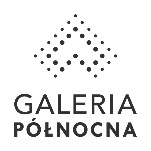 Informacja prasowa: 19-05-2023, Warszawaźródło: Biuro Prasowe Galerii PółnocnejTomasz Pietrzak/Guarana PRtel. 509 106 256 mail. tomasz.pietrzak[at]guaranapr.plpress room: gp.dlamediow.pl Symulator żaglówki, olimpijczycy i mini mecze.W Północnej organizują „Dzień sportu”Kilkanaście ośrodków i klubów sportowych z Warszawy i okolic oraz dziesiątki pomysłów na to, od czego rozpocząć przygodę ze sportem. Już w sobotę (20.05) w Galerii Północnej odbędzie się „Dzień Sportu”, impreza, która ma zachęcić warszawiaków i nie tylko do większej aktywności fizycznej. Galeria Północna chce rozruszać Warszawę i namówić najmłodszych mieszkańców stolicy do uprawiania sportu i zdrowego stylu życia. Pomóc ma w tym organizowane tam 20 maja wydarzenie, na którym będzie można poznać różne dyscypliny i aktywności.Organizatorzy w jednym miejscu zgromadzą 12 różnych ośrodków i klubów sportowych z Warszawy i z całego województwa mazowieckiego, które związane są chociażby z: kajakarstwem, żeglarstwem, piłką nożną, tenisem stołowym, siatkówką, nurkowaniem, koszykówką, tańcem, sportami walki czy… akrobatyką. – Przygotowany przez nas „Dzień Sportu” jest okazją do tego, aby nie tylko poznać lepiej różne dyscypliny sportu i znaleźć dla siebie tę najbardziej pasującą, ale także przyjrzeć się różnym zajęciom, jakie proponują ośrodki sportowe, zwłaszcza dla dzieci i młodzieży – mówi Barbara Andrzejewska, marketing manager Galerii Północnej.– Wydarzenie wypełnią m.in. spotkania ze sportowcami i trenerami, wykłady na temat różnych dyscyplin sportowych, zajęcia ruchowe dla dzieci, mini mecze tenisa stołowego czy siatkówki plażowej, ale przede wszystkim prezentacje i pokazy różnych dyscyplin sportowych - od akrobatyki aż po judo – wylicza.Odwiedzający zobaczą m.in. symulator żaglówki „Optimist”, z którym do Północnej zawita Klub Sportowy „Spójnia” z Warszawy. Będzie można też spróbować sił na ergometrach kajakowych oraz podziwiać zabytkowe kajaki i deski do stand-up paddleboardingu (SUP), czyli takie, na których pływa się stojąc.Klub zorganizuje też spotkanie z olimpijczykami w kajakarstwie z Pekinu i Monachium. O treningach opowie z kolei Wojskowy Klub Sportowy Zegrze, który dodatkowo zaprezentuje swoje łodzie sportowe. Pasję do podwodnego świata przybliżą natomiast nurkowie z Komando Foki, czyli z największej w Polsce Szkoły Nurkowania dla Dzieci.  Nie zabraknie też sportów lądowych. KS „Osa” z Łomianek przygotuje mini mecz siatkówki plażowej, a Hit The Ball mecz tenisa stołowego. Akademia FKK Sport z kolei zorganizuje zajęcia sportowe dla dzieci, a Związkowy Klub Strzelecki nauczy gości imprezy strzelania z karabinków laserowych. Ciekawie zapowiadają się też specjalne pokazy umiejętności sportowych w wykonaniu judoków z Klubu Judo Lemur, akrobatów z Talenciaka, tenisistów z Klubu Tenisowego i Narciarskiego Sporteum oraz tancerzy z Egurrola Dance Studio. Rodzinny Klub Sportowy Sport 21 pokaże natomiast, jak spędzać aktywnie czas całą rodziną. – Sobotni „Dzień Sportu” to wydarzenie pełne aktywności, dzięki któremu dzieci i młodzież mogą znaleźć dla siebie nową pasję, a co najważniejsze, rozpocząć przygodę w wybraną dyscypliną. Cała impreza ma za zadanie zainspirować do ruchu, a także pokazać bogatą propozycję różnych aktywności w stolicy, ale także w sąsiednich miejscowościach – przekonuje Barbara Andrzejewska.– Tym samym chcemy pokazać najmłodszym, jak ciekawie zagospodarować na przykład czas wolny po szkole, a także, gdzie w najbliższej okolicy szukać wsparcia profesjonalistów, którzy w rozwoju zainteresowań, talentu sportowego, a kto wie, może nawet poważnej kariery – dodaje. Wydarzenie odbywa się w godzinach od 12.00 do 20.00 na parterze Galerii Północnej w okolicy sklep Reserved. Wstęp jest bezpłatny. Patronat honorowy nad imprezą sprawuje Burmistrz Dzielnicy Białołęka. Źródło: Galeria Północna/Guarana PRTagi: Galeria Północna, GTC SA ***
Galeria Północna to nowoczesna, rodzinna galeria handlowa w północnej części Warszawy, pierwsza czwartej generacji w tej części miasta. Mający 64,8 tys. m kw. obiekt stworzony został z myślą o osobach uwielbiających zakupy, ale także aktywną formę spędzania czasu wolnego. Na ofertę galerii, obejmującą aż 15 segmentów, składa się dziś niemal 200 najemców. Tenant-mix Północnej wypełniają tak znane marki jak m.in.: H&M, Reserved, Sinsay, Mango, Guess, Kappahl, TK Maxx, HalfPrice, Tatuum, New Yorker, Vistula, CCC, Deichmann, MODIVO x eobuwie.pl, 4F, Puma, New Balance, Intersport, Martes Sport, Wittchen, Tous, W.KRUK, Apart, YES, Douglas, Rossmann, Sephora, Inglot, Empik, RTV Euro AGD, iSpot, Media Expert, Sony Center, Duka, home&you i Homla. Operatorem spożywczym galerii jest natomiast Carrefour. W centrum mieści się także fitness klub Zdrofit, 11-salowe kino Cinema City, a także 22 lokale gastronomiczne, które można znaleźć przy komfortowej strefie food court, w strefach relaksu na dachu, ale także przy alejach handlowych. Galeria Północna to centrum handlowe posiadające jedne z największych w stolicy ogrody na dachu, w których można znaleźć m.in. unikalną w skali światowej tężnię solankową, ogromne murale, w tym 3D i place zabaw dla dzieci. W obiekcie można podziwiać także światowej klasy sztukę - w centralnym punkcie galerii wznosi się najwyższa w Polsce, 22-metrowa rzeźba ze stali nierdzewnej „Wir” autorstwa Oskara Zięty. To także pierwszy obiekt w Warszawie zaprojektowany z tak dużą troską o środowisko, co potwierdza certyfikat LEED (Leadership in Energy & Environmental Design).
Grupa GTC jest wiodącym inwestorem i deweloperem działającym na rynku nieruchomości, koncentrującym się na Polsce i stolicach krajów Europy Środkowo-Wschodniej. W ciągu prawie 30 lat działalności, GTC wybudował w Europie Środkowo-Wschodniej 78 nowoczesnych obiektów biurowych i handlowych o wysokim standardzie, o łącznej powierzchni 1,4 mln m kw. Obecnie GTC aktywnie zarządza portfelem nieruchomości komercyjnych, na który składa się 43 budynków komercyjnych oferujących ok. 754 tys. m kw. powierzchni biurowej i handlowej do wynajęcia w Polsce, Węgrzech, Bukareszcie, Belgradzie, Zagrzebiu i Sofii. Ponadto Grupa realizuje 440 tys. m kw. powierzchni komercyjnej w stolicach Europy Środkowo Wschodniej, z których ponad 33 tys. m kw. są w trakcie budowy. Akcje GTC S.A. notowane są na Giełdzie Papierów Wartościowych w Warszawie oraz na Giełdzie Papierów Wartościowych w Johannesburgu. 